Roof Pitch –  	                                                Roof Covering –  	 Underlayment –  	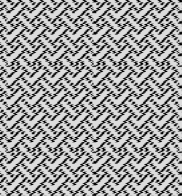 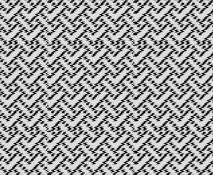 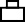 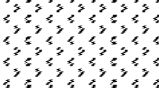 Roof Deck –  	Truss -  Yes		No  	If No Answer the Following:Size of Ridge –  	 Size of Rafters –  	 Rafter Clear Span –  	 Rafter Species of Lumber –  	 Rafter Spacing –  	 Ceiling Joist –  	Wall MaterialsSize of Studs –  	                                               Top Plates –  	                                              Bottom Plates –   	 Stud Spacing –   	 Garage Door Header –  	 Garage Door Header Span –  	 Service Door –  	 Service Door Header Span –  	 Window Header –  	 Window Header Span –  	 Insulation Type –  	 Interior Finish –  	 Sheathing –  	 Siding –  	FoundationFoundation Anchor Type –Bolt 		Strap	 Foundation Anchor Spacing –  	         Foundation Size –  			 Footing Width –  			 Footing Depth –  			